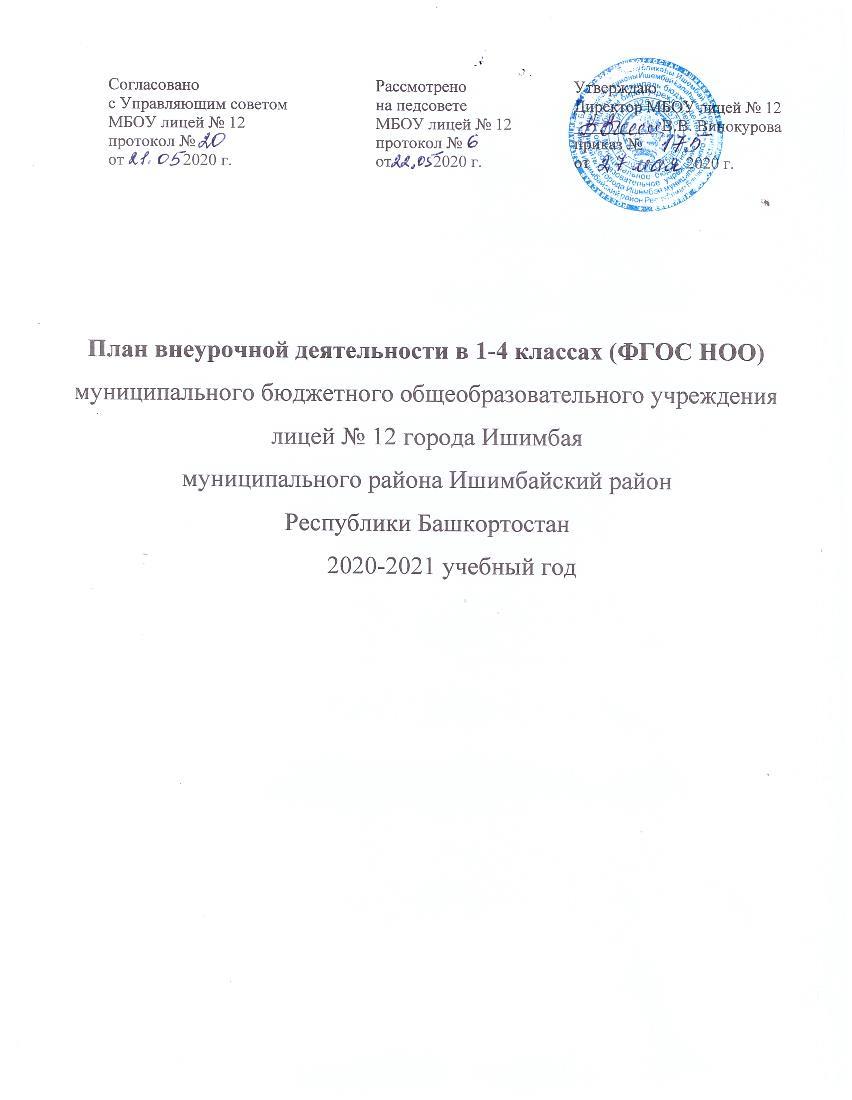 План внеурочной деятельности МБОУ лицей №12 обеспечивает введение в действие и реализацию требований Федерального государственного образовательного стандарта начального общего образования, основного общего образования, среднего общего образования и  определяет общий и максимальный объем нагрузки обучающихся в рамках внеурочной  деятельности,  состав  и  структуру  направлений  и  форм  внеурочной  деятельности  по классам.   1.1.  План  внеурочной  деятельности  разработан  с  учетом  требований  следующих нормативных документов:  Федерального Закона от 29.12.2012 № 273-ФЗ «Об образовании в Российской Федерации»;  Постановления  Главного  государственного  санитарного  врача  Российской  Федерации  от 29.12.2010 № 189 «Об утверждении СанПиН 2.4.2.2821-10 «Санитарноэпидемиологические требования к условиям и организации обучения в общеобразовательных учреждениях»;  приказа  Министерства  образования  и  науки  Российской  Федерации  от  06.10.2009  № 373  «Об утверждении  и  введении  в  действие  федерального  государственного  образовательного  стандарта начального общего образования»;  приказа Министерства образования и науки Российской Федерации от 30.08.2013 № 1015  «Об утверждении  Порядка  организации  и  осуществления  образовательной  деятельности  по  основным общеобразовательным  программам  -  образовательным  программам  начального  общего,  основного общего  образования».  1.2. Направления  внеурочной деятельности    План    внеурочной  деятельности  является  частью  образовательной  программы муниципального 	бюджетного 	общеобразовательного 	учреждения 	лицей №12 города Ишимбая. Под внеурочной деятельностью в рамках реализации ФГОС НОО следует понимать образовательную  деятельность,  осуществляемую  в  формах,  отличных  от  классноурочной,  и направленную  на  достижение  планируемых  результатов  освоения  основной  образовательной программы начального общего образования.  	Цель внеурочной деятельности:  Создание условий для достижения учащимися необходимого для жизни в обществе социального опыта и формирования принимаемой обществом системы ценностей, создание условий для многогранного развития и социализации каждого учащегося в свободное от учёбы время;  Создание воспитывающей среды, обеспечивающей активизацию социальных, интеллектуальных интересов учащихся в свободное время, развитие здоровой, творчески растущей личности, с формированной гражданской ответственностью и правовым самосознанием, подготовленной к жизнедеятельности в новых условиях, способной на социально значимую практическую деятельность, реализацию добровольческих инициатив.  МОДЕЛЬ ОРГАНИЗАЦИИ ВНЕУРОЧНОЙ ДЕЯТЕЛЬНОСТИ Модель организации внеурочной деятельности  лицея  — оптимизационная, в ее реализации принимают участие все педагогические работники лицея №12(учителя, классные руководители, социальный педагог, педагог-психолог, педагог-библиотекарь, вожатый и др.). Координирующую роль выполняет, как правило, классный руководитель. Преимущества оптимизационной модели состоят в минимизации финансовых расходов на внеурочную деятельность, создании единого образовательного и методического пространства в лицее№12, содержательном и организационном единстве всех его структурных подразделений.  Механизм конструирования оптимизационной модели: Полученная информация является основанием для выстраивания индивидуального маршрута ребенка во внеурочной деятельности, комплектования групп (кружков, секций, клубов и др.), утверждения плана и составления расписания внеурочной деятельности обучающихся с учетом возможностей образовательного учреждения. Эффективное конструирование оптимизационной модели   внеурочной деятельности опирается на следующие принципы: Принцип учета потребностей обучающихся и их родителей. Для этого необходимо выявление запросов родителей и обучающихся, соотнесение запроса с кадровым и материально-техническим ресурсом учреждения, особенностями основной образовательной программы учреждения НОО. Принцип гуманистической направленности. При организации внеурочной деятельности в максимальной степени учитываются интересы и потребности детей, поддерживаются процессы становления и проявления индивидуальности лицеистов, создаются условия для формирования умений и навыков самопознания обучающихся, самоопределения,  самореализации, самоутверждения. Принцип разнообразия направлений внеурочной деятельности, предполагающий реализацию максимального количества направлений и видов внеурочной деятельности, предоставляющих для детей реальные возможности свободного выбора, осуществления проб своих сил и способностей в различных видах деятельности, поиска собственной ниши для удовлетворения потребностей, желаний, интересов, Принцип оптимального использования учебного и каникулярного периодов учебного года при организации внеурочной деятельности. Часть программы внеурочной деятельности может быть реализована во время каникул, выходных дней. Информация о времени проведения тех или иных занятий должна содержаться в рабочей программе курса, кружка, секции. Принцип успешности и социальной значимости. Усилия организаторов внеурочной деятельности направляются на формирование у детей потребности в достижении успеха. Важно, чтобы достигаемые ребенком результаты были не только личностно значимыми, но и ценными для социального окружения образовательного учреждения.  Специфика внеурочной деятельности заключается в том, что в условиях общеобразовательного учреждения ребёнок получает возможность подключиться к занятиям по интересам, познать новый способ существования – безоценочный, при этом  обеспечивающий достижение успеха благодаря его способностям независимо от успеваемости по обязательным учебным дисциплинам. Внеурочная деятельность  опирается на содержание начального, основного общего, средненго общего образования, интегрирует с ним, что позволяет сблизить процессы воспитания, обучения и развития, решая тем самым одну из наиболее сложных проблем современной педагогики.  В процессе совместной творческой деятельности учителя и обучающегося происходит становление  личности ребенка. В соответствии с требованиями ФГОС НОО внеурочная деятельность организуется по пяти направлениям развития личности. При формировании учебного плана внеурочной деятельности учитывались предложения педагогического коллектива лицея №12, мнения учащихся и их родителей (законных представителей) на основании заявлений, а также специфика МБОУ лицей №12.Внеурочная деятельность организуется по следующим направлениям:  Спортивно-оздоровительное направление создает условия для полноценного физического и психического здоровья ребенка, помогает ему освоить гигиеническую культуру, приобщить к здоровому образу жизни, формировать привычку к закаливанию и физической культуре;  Духовно-нравственное направление направлено на освоение детьми духовных ценностей  мировой и отечественной культуры, подготовка их к самостоятельному выбору нравственного образа жизни, формирование гуманистического мировоззрения, стремления к самосовершенствованию и воплощению духовных ценностей в жизненной практике;  Социальное направление помогает детям освоить разнообразные способы деятельности:  трудовые, игровые, художественные, двигательные умения, развить активность и пробудить стремление к самостоятельности и творчеству.  Общеинтеллектуальное  направление предназначено помочь детям освоить разнообразные доступные им способы познания окружающего мира, развить познавательную  активность, любознательность; Общекультурная деятельность ориентирует детей на доброжелательное, бережное, заботливое отношение к миру, формирование активной жизненной позиции, лидерских качеств, организаторских умений и навыков.  Внеурочная деятельность   организуется  через следующие  формы:  Экскурсии;  Кружки;  Секции;  Конференции;  Ученическое научное общество;  Олимпиады;  Соревнования;  Конкурсы;  Фестивали;  Поисковые и научные исследования;  Общественно-полезные практики  Профессиональные пробы. Деятельность Российского движения школьников1.3.  Режим  функционирования  МБОУ лицей №12  устанавливается  в  соответствии с СанПин 2.4.2.2821-10.   В  соответствии  с  учебным  планом  устанавливается  следующая  продолжительность учебного года:  1 классы - не менее 32 учебных недель; 2 – 4  классы – не менее 34 учебных недель.Учебный год начинается с 1 сентября, заканчивается 25 мая – для учащихся 1 классов, 31 мая для 2-4 классов Продолжительность каникул:  в течение учебного года — не менее 30 календарных дней;  дополнительные каникулы в первых классах - не менее 7 календарных дней.  Продолжительность  внеурочной  деятельности  учебной  недели  -  максимальная  учебная нагрузка учащихся, предусмотренная учебными планами, соответствует требованиям СанПин 2.4.2. 2821-10 и осуществляется в соответствии с планом  и расписанием занятий в количестве до 10 часов в неделю.   Для  обучающихся,  посещающих  занятия  в  учреждениях  дополнительного  образования,  спортивных  школах, музыкальных  школах  и  других  образовательных  организациях,  количество  часов    внеурочной  деятельности может быть уменьшено. 1.4.   В   лицее №12 в  1-4  классах   устанавливается пятидневная учебная неделя.  Внеурочная  деятельность  для  учащихся 1-4  классов  осуществляется  в  соответствии  с учебным планом  и расписанием занятий. Для учащихся 1-4 классов  количество часов в неделю составляет до 10 часов в неделю. Продолжительность занятий внеурочной деятельности во 2 - 4  классах, составляет 35-40 минут, в 1-х классах в 1 полугодии -30 минут,  во 2 полугодии – 35 - 40 минут.  1.5.  Промежуточная аттестация  Промежуточная аттестация  внеурочной деятельности  проводится согласно Положению о формах, периодичности, порядке текущего контроля и промежуточной аттестации внеурочной деятельности обучающихся.1.6.  Обеспечение плана    План  внеурочной  деятельности  на  2020/2021  учебный  год  обеспечивает  выполнение  гигиенических  требований  к режиму  образовательного  процесса,  установленных  СанПиН  2.4.2.2821-10  «Санитарно-эпидемиологические  требования  к  условиям  и  организации  обучения  в  общеобразовательных учреждениях».  Общеобразовательное  учреждение  укомплектовано  педагогическими  кадрами  и обладает материально-технической базой для осуществления обучения согласно данному плану внеурочной деятельности.  Программы внеурочной деятельности реализуются в соответствии с запросом обучающихся, их  родителей  (законных  представителей). Занятия  внеурочной  деятельности  осуществляются  при  наличии  рабочих программ, утвержденных  директором лицея.   2. Особенности    плана  внеурочной  деятельности  в  соответствии  с требованиями  ФГОС НОО  Минимальное  количество  наполняемости  в  группе  при  проведении  занятий  внеурочной деятельности составляет 12 человек. При необходимости возможно объединение обучающихся разных классов в одну группу внеурочной деятельности. В период каникул для продолжения внеурочной деятельности могут использоваться возможности учреждений дополнительного образования. Образовательные программы внеурочной деятельности разрабатываются педагогами лицея №12 в соответствии с требованиями к рабочим программам внеурочных курсов и утверждаются директором лицея№123. Планирование внеурочной деятельности  обучающихся  на 2020-2021 учебный год.  Недельный и годовой план внеурочной деятельности  в 1-4 классах * Проект «Успех каждого ребенка» реализуется  один раз в месяц по субботам**Данные программы и подпрограммы реализуются на классных часах классными руководителями*** Воспитательные мероприятия согласно лицейскому плану воспитательной работыОжидаемые результаты внеурочной деятельности  Спортивно-оздоровительное направление: понимание и осознаний взаимной обусловленности физического, нравственного, психологического, психического и социально-психологического здоровья человека; осознание негативных факторов, пагубно влияющих на здоровье; умение делать осознанный выбор поступков, поведения, образа жизни, позволяющих сохранить и укрепить здоровье; способность выполнять правила личной гигиены и развивать готовность самостоятельно поддерживать свое здоровье; сформированное представление о правильном (здоровом) питании, его режиме, структуре; Духовно-нравственное направление: осознанное ценностное отношение к национальным базовым ценностям, России, своему народу, своему краю, отечественному культурно-историческому наследию, государственной символике, законам РФ, русскому и родному языку, народным традициям, старшему поколению; сформированная гражданская компетенция; понимание и осознание моральных норм и правил нравственного поведения, в том числе этических норм взаимоотношений в семье, между поколениями, носителями разных убеждений, представителями различных социальных групп; уважительное отношение к жизненным проблемам других людей, сочувствие к человеку, находящемуся в трудной ситуации; уважительное отношение к родителям (законным представителям), к старшим, заботливое отношение к младшим; знание традиций своей семьи и образовательного учреждения, бережное отношение к ним. Общеинтеллектуальное направление: осознанное ценностное отношение к интеллектуально-познавательной деятельности и творчеству; сформированная мотивация к самореализации в творчестве, интеллектуальнопознавательной и научно- практической деятельности; сформированные компетенции познавательной деятельности: постановка и решение познавательных задач; нестандартные решения, овладение информационными технологиями (поиск, переработка, выдача информации); развитие познавательных процессов: восприятия, внимания, памяти, мышления, воображения;  способность учащихся самостоятельно продвигаться в своем развитии, выстраивать свою образовательную траекторию; Общекультурное направление: понимание и осознание моральных норм и правил нравственного поведения, в том числе этических норм взаимоотношений в семье, между поколениями, носителями разных убеждений, представителями различных социальных групп; понимание и осознание эстетических и художественных ценностей отечественной культуры; народного творчества, этнокультурных традиций, фольклора народов России; способность видеть красоту в окружающем мире; в поведении, поступках людей; сформированное эстетическое отношения к окружающему миру и самому себе; сформированная потребность повышать сой культурный уровень; потребность самореализации в различных видах творческой деятельности; знание культурных традиций своей семьи и образовательного учреждения, бережное отношение к ним.  Социальное направление: овладение социальными знаниями (об общественных нормах, об устройстве общества, о социально одобряемых и неодобряемых формах поведения в обществе и т. п.), понимание и осознание социальной реальности и повседневной жизни; сформированные позитивные отношения школьника к базовым ценностям общества (человек, семья, Отечество, природа, мир, знания, труд, культура), сформированное ценностное отношение к социальной реальности в целом; достижение учащимися необходимого для жизни в обществе, социуме социального опыта, получение школьником опыта и навыков самостоятельного социального действия; сотрудничество, толерантность, уважение и принятие другого, социальная мобильность; умение коммуникативно взаимодействовать с окружающими людьми, овладение социокультурными нормами поведения в различных ситуациях межличностного и межкультурного общения; ценностное отношение к окружающей среде, природе; людям; потребность природоохранной деятельности, участия в экологических инициативах, проектах, социальнозначимой деятельности. Системные и несистемные курсы и занятия внеурочной деятельности. Формы  организации  внеурочной  деятельности  в  рамках  реализации  основной образовательной  программы начального общего, основного общего образования, среднего общего    образования определяет  общеобразовательная организация.   При  организации  внеурочной  деятельности    используются   системные курсы внеурочной деятельности (на их изучение установлено определенное количество часов в неделю в соответствии  с  рабочей  программой  учителя)  и  несистемные занятия (тематические)  курсы внеурочной  деятельности  (на  их  изучение  установлено  общее  количество  часов  в  год  в соответствии с планом внеурочной деятельности и воспитательной работы).  Системные  курсы реализуются по всем пяти направлениям,  в  соответствии  с  расписанием    внеурочной деятельности.  Проект «Успех каждого ребенка» реализуется  один раз в месяц по субботам.Несистемные занятия  реализуются в рамках плана воспитательной работы классного руководителя, плана  работы лицея. В плане внеурочной деятельности заложены часы на реализацию Программы духовно-нравственного воспитания  подрастающего поколения «Этот мир вокруг». При реализации подпрограмм отсутствует    расписание  занятий  внеурочной  деятельности, так как проводятся  в  свободной  форме,  с  учётом  основных  направлений  плана внеурочной деятельности и с  учётом  скользящего  графика  проведения мероприятий,  конкурсов, олимпиад, спортивных соревнований.   Возможно проведение занятий с группой учащихся, с учётом их интересов и индивидуальных особенностей.  Образовательная нагрузка несистемных (тематических)  подпрограмм распределяется  в рамках  триместров.  Для  оптимизации  занятий  внеурочной  деятельности  и  с  учётом  требований  норм СанПиН  2.4.2.2821-10  «Санитарно-эпидемиологические  требования  к  условиям  и  организации обучения в общеобразовательных учреждениях» эти занятия отсутствуют в сетке расписания  занятий  внеурочной  деятельности.  5.2. Внеурочная деятельность, реализуемая через социокультурные связи лицея.  Внеурочная деятельность организуется так же в сотрудничестве с организациями, местным сообществом, социальными партнерами лицея, с учреждениями культуры, общественными организациями.  Социокультурное взаимодействие лицея Мониторинг эффективности реализации плана внеурочной деятельности ФГОС НОО В качестве основных показателей и объектов исследования эффективности реализации образовательным учреждением плана внеурочной деятельности ФГОС НОО выступают: Особенности развития личностной, социальной, экологической, профессиональной и здоровьесберегающей культуры обучающихся. Социально-педагогическая среда, общая психологическая атмосфера и нравственный уклад школьной жизни в образовательном учреждении. Особенности детско-родительских отношений и степень включенности родителей (законных представителей) в образовательный и воспитательный процесс. Диагностика воспитания и социализации складывается из общих (системных) показателей и частной диагностики (анализа и самоанализа). Системная диагностика осуществляется с помощью объединенной карты индикаторов (показателей работы школы).  6.1. Критерии выбраны по следующим принципам: Критерий результативности (УУД, олимпиады, победы в конкурсах) – помогает оценить результаты образовательного и воспитательного процесса в своем единстве в общих показателях. Данные критерии заносятся в Электронное портфолио обучающихся. При неблагополучии в качестве общения участников ОП, будет ухудшаться мотивация к учению, к участию в урочной так и внеурочной жизни, что, несомненно, приведет к снижению показателей качества обучения и росту показателей дезадаптивной группы. «Слабые места», за счет которых будет происходить дисбаланс показателей и напротив сильные стороны, которые позволят определить ресурсные проекты можно подробнее проанализировать по следующим показателям. Критерий вовлеченности (сколько людей участвуют в чем - либо; все ли категории участников ОП принимают участие в жизни лицея  как воспитательной системы). Если нет мотивации находиться в лицее – всем или каким-то отдельным участникам ОП, значит не найдена необходимая тональность в предложениях.  Если есть стабильность или рост вовлеченности, то это говорит о правильном направлении работы лицея, соответствии ее предложения спросу (то что предлагается – действительно интересно участникам ОП). Критерий возможностей (сколько конкурсов, мероприятий, творческих объединений учителей, родителей; обновление материально-технической базы, и пр.; для всех ли групп достаточно возможностей для участия в жизни лицея как воспитательной системы). Может быть, что все предложения  хороши, но их слишком мало. Или наоборот предложений много, но мала вовлеченность и значит это не адекватные предложения. Критерий Качественной оценки (удовлетворенность всех участников ОП, мотивация к обучению, СМИ о лицее и пр). Этот показатель нуждается в углубленной разработке. Действительно по-настоящему оценить успешность развития воспитательной системы могут только качественные характеристики. Но они трудно поддаются стандартизации.  Наряду с некоторыми психолого-педагогическими методиками на данный момент как основной нами используется метод структурированного наблюдения и экспертных оценок. Частная диагностика состояния элементов внеурочной деятельности складывается из методов, позволяющих проанализировать качественные характеристики ее субъектов и параметры воспитывающей среды. Соответственно в структуре частной диагностики мы выделяем инструментарий для анализа и самоанализа работы педагогов (предметников и классных руководителей), воспитанности учащихся, а так же комфортности пребывания в лицее участников образовательного процесса и здоровьесберегающую инфраструктуру лицея. 6.2.Диагностика воспитанности учащихся Выбирая инструментарий оценки воспитанности учащихся, мы изучили и продолжаем изучать большое разнообразие литературы по этому вопросу. Таким образом, мы понимаем диагностику воспитанности как диагностику степени сформированности необходимых для успешной жизненной адаптации компетенций в соответствии с образом выпускника на каждой ступени. Эта оценка осуществляется на основании: методов структурированного педагогического наблюдения по схеме образа выпускника; психологического обследования (тестирования и анкетирования); результативности в учебной деятельности; карты активности во внеурочной деятельности через систему Электронного портфолио. 6.3.Диагностика комфортности пребывания в лицее участников образовательного процесса. Методы: Блок анкет для изучения удовлетворенности участников ОП. Блок методик для изучения удовлетворенности ОП и анализа образовательного спроса в рамках внеурочной деятельности. Критериями эффективности реализации лицеем  плана внеурочной деятельности является динамика основных показателей обучающихся: Динамика развития личностной, социальной, экологической, трудовой (профессиональной) и здоровьесберегающей культуры обучающихся. Динамика (характер изменения) социальной, психолого-педагогической и нравственной атмосферы в образовательном учреждении. Динамика детско-родительских отношений и степени включенности родителей (законных представителей) в образовательный и воспитательный процесс. Необходимо указать критерии, по которым изучается динамика процесса работы по внеурочной деятельности обучающихся: Положительная динамика (тенденция повышения уровня нравственного развития обучающихся) — увеличение значений выделенных показателей воспитания и социализации обучающихся на интерпретационном этапе по сравнению с результатами контрольного этапа исследования (диагностический). Инертность положительной динамики подразумевает отсутствие характеристик положительной динамики и возможное увеличение отрицательных значений показателей воспитания и социализации обучающихся на интерпретационном этапе по сравнению с результатами контрольного этапа исследования (диагностический); Устойчивость (стабильность) исследуемых показателей духовно-нравственного развития, воспитания и социализации обучающихся на интерпретационном и контрольном этапах исследования. При условии соответствия содержания сформировавшихся смысловых систем у подростков, в педагогическом коллективе и детско-родительских отношениях общепринятым моральным нормам устойчивость исследуемых показателей может являться одной из характеристик положительной динамики процесса работы по внеурочной деятельности.  № Направление / Название курса Количество часов за неделю/годКоличество часов за неделю/годКоличество часов за неделю/годКоличество часов за неделю/годИтого№ Направление / Название курса 1класс2 класс3 класс4 классИтого1. Духовно-нравственное направление1. Духовно-нравственное направление1. Духовно-нравственное направление1. Духовно-нравственное направление1. Духовно-нравственное направление1. Духовно-нравственное направление1. Духовно-нравственное направление1«Азбука нравственности»1/321/322. Спортивно-оздоровительное направление2. Спортивно-оздоровительное направление2. Спортивно-оздоровительное направление2. Спортивно-оздоровительное направление2. Спортивно-оздоровительное направление2. Спортивно-оздоровительное направление2. Спортивно-оздоровительное направление2Игровое ГТО1/321/341/341/344/1343Шашки1/321/341/341/344/1344Шахматы1/341/341/343/1023. Общекультурное направление3. Общекультурное направление3. Общекультурное направление3. Общекультурное направление3. Общекультурное направление3. Общекультурное направление3. Общекультурное направление5Искусство (Музыка и ИЗО)1/341/341/343/1024. Общеинтеллектуальное направление  4. Общеинтеллектуальное направление  4. Общеинтеллектуальное направление  4. Общеинтеллектуальное направление  4. Общеинтеллектуальное направление  4. Общеинтеллектуальное направление  4. Общеинтеллектуальное направление  6«IQша»1/341/341/343/1025. Социальное направление  5. Социальное направление  5. Социальное направление  5. Социальное направление  5. Социальное направление  5. Социальное направление  5. Социальное направление  7«Безопасное колесо»2/662/668Проект «Успех каждого ребенка»*1/321/341/341/344/1349Подпрограмма «Командовать дорогой буду Я!»**++++10Подпрограмма «Обучение жизненно важным навыкам»**++++11Программа «Безопасность в сети Интернет»**++++12Воспитательные мероприятия***++++Итого часов на системные курсы4668№ Учреждения дополнительного образования и культуры Формы взаимодействия 1. ДДЮТКружковая работа 1. ДДЮТТематические праздники 1. ДДЮТТворческие конкурсы, смотры, выставки 2. Дворец культуры, дворец молодежиПосещение спектаклей, концертов3. ИСДЮШОРЗанятия обучающихся в спортивных секциях 3. ИСДЮШОРСпортивные соревнования 4. Центральная городская библиотека Информационное сопровождение учебного процесса 4. Центральная городская библиотека Встречи-беседы 5. ДШИ Обучение обучающихся 5. ДШИ Участие в художественных выставках 5. ДШИ Совместные концерты, выступления учащихся. 5. ДШИ Смотры, конкурсы, фестивали 6. Краеведческий музей, музей народного образованияЭкскурсии в музей 7. Производственные предприятия,  учреждения города Учебные и познавательные экскурсии 7. Производственные предприятия,  учреждения города Профориентационная работа 8. Достопримечательности города и регионаПознавательные и общекультурные экскурсии 